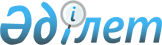 О дополнительном регламентировании порядка проведения собраний, митингов, шествий, пикетов и демонстраций
					
			Утративший силу
			
			
		
					Решение Аягозского районного маслихата Восточно-Казахстанской области от 2 марта 2016 года № 46/339-V. Зарегистрировано Департаментом юстиции Восточно-Казахстанской области 30 марта 2016 года № 4458. Утратило силу решением Аягозского районного маслихата Восточно-Казахстанской области от 2 июля 2020 года № 49/407-VI
      Сноска. Утратило силу решением Аягозского районного маслихата Восточно-Казахстанской области от 02.07.2020 № 49/407-VI (вводится в действие по истечении десяти календарных дней после дня его первого официального опубликования).

      Примечание РЦПИ.

      В тексте документа сохранена пунктуация и орфография оригинала.

      В соответствии со статьей 10 Закона Республики Казахстан от 17 марта 1995 года "О порядке организации и проведения мирных собраний, митингов, шествий, пикетов и демонстраций в Республике Казахстан", подпунктом 15) пункта 1 статьи 6 Закона Республики Казахстан от 23 января 2001 года "О местном государственном управлении и самоуправлении в Республике Казахстан" Аягозский районный маслихат РЕШИЛ:

      1. Дополнительно регламентировать порядок проведения собраний, митингов, шествий, пикетов и демонстраций согласно приложению к настоящему решению.

      2. Настоящее решение вводится в действие по истечении десяти календарных дней после дня его первого официального опубликования. Дополнительное регламентирование порядка проведения собраний, митингов, шествий, пикетов и демонстраций
      1. Собрания, митинги, шествия, пикеты и демонстрации, а также выступления их участников проводятся в соответствии с целями, указанными в заявлении, в определенные сроки и в обусловленном месте.

      2. Места проведения митингов и собраний: город Аягоз: парк "Ардагерлер" по улице А. Танирбергенова, парк культуры и отдыха "Аман" по улице Р. Кошкарбаева.

      Сноска. Пункт 2 в редакции решения Аягозского районного маслихата Восточно-Казахстанской области от 15.11.2019 № 41/282-VI (вводится в действие по истечении десяти календарных дней после дня его первого официального опубликования).

      3. Шествия и демонстрации проходят по маршруту: город Аягоз: от пересечения бульвара Абая – улицы Б. Момышулы, движение вверх по бульвару Абая до перекрестка с улицей А. Танирбергенова, движение по улице А. Танирбергенова до перекрестка с бульваром Абая, движение вниз по бульвару Абая до центрального входа районного дома культуры (бульвар Абая, 14).

      Сноска. Пункт 3 в редакции решения Аягозского районного маслихата Восточно-Казахстанской области от 15.11.2019 № 41/282-VI (вводится в действие по истечении десяти календарных дней после дня его первого официального опубликования).

      4. При проведении собраний, митингов, шествий, пикетов, демонстраций уполномоченные (организаторы), а также иные участники соблюдают общественный порядок.

      5. Организаторами и участниками мероприятия не допускается:

      1) препятствование движению транспорта и пешеходов;

      2) создание помех для бесперебойного функционирования объектов инфраструктуры населенного пункта;

      3) установление юрт, палаток, иных временных сооружений без согласования с местным исполнительным органом района;

      4) вмешательство в любой форме в деятельность представителей государственных органов, обеспечивающих общественный порядок при проведении мероприятий;

      5) нанесение ущерба зеленым насаждениям, малым архитектурным формам;

      6) иметь при себе холодное, огнестрельное и иное оружие, а также специально подготовленные или приспособленные предметы, могущие быть использованными против жизни и здоровья людей, для причинения материального ущерба гражданам и собственности юридических лиц;

      7) проведение собрания, митинга, шествия, пикетирования или демонстрации, если целью их проведения является разжигание расовой, национальной, социальной, религиозной нетерпимости, сословной исключительности, насильственное ниспровержение конституционного строя, посягательство на территориальную целостность республики, а также нарушение других положений Конституции, законов и иных нормативных актов Республики Казахстан, либо их проведение угрожает общественному порядку и безопасности граждан;

      6. В местах проведения собрания, митинга, шествия, пикета или демонстрации не допускается распитие алкогольных напитков, употребление наркотических средств, психотропных веществ, их аналогов; использование транспарантов, лозунгов, иных материалов (визуальных, аудио/видео); а также публичные выступления, содержащие призывы к нарушению общественного порядка, антиобщественного поведения и иных правонарушений. 

      7. Пикеты должны проводиться в соответствии с целями, указанными в заявлении.

      8. При пикетировании разрешается: 

      1) стоять, сидеть у пикетируемого объекта;

      2) использовать средства наглядной агитации;

      3) выкрикивать краткие лозунги, солганы по теме пикета.

      9. Для переформатирования/продолжения пикета в иной форме митинг/собрание/шествие необходимо получение в установленном порядке разрешение местного исполнительного органа района.

      10. Не допускается проведение массовых мероприятий на объектах железнодорожного, водного и воздушного транспорта, а также у организаций, обеспечивающих обороноспособность, безопасность государства и жизнедеятельность населения (городской общественный транспорт, снабжение водой, электроэнергией, теплом и другими энергоносителями), и учреждений здравоохранения и образования.

      11. Собрания, митинги, шествия, пикеты и демонстрации прекращаются по требованию представителя местного исполнительного органа района, если: не было подано заявление, состоялось решение о запрещении, нарушен порядок их проведения, а также при возникновении опасности для жизни и здоровья граждан, нарушении общественного порядка.

      12. В случае отказа от выполнения законных требований представителя местного исполнительного органа района по его указанию органами внутренних дел принимаются необходимые меры по прекращению собрания, митинга, шествия, пикетирования и демонстрации.
					© 2012. РГП на ПХВ «Институт законодательства и правовой информации Республики Казахстан» Министерства юстиции Республики Казахстан
				
      Председатель сессии,

      Секретарь Аягозского районного маслихата 

Т.Бозтаев
Приложение к решению 
Аягозского районного маслихата
от 2 марта 2016 года № 46/339-V 